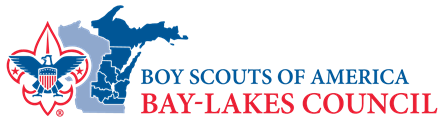 Script - Discussion with Representative from Charter Organization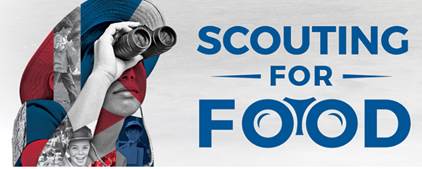 Hi, this is (your name).  I wanted to touch base with you about our upcoming Scouting for Food drive in April.  As you know, the Scouting for Food drive is the largest one-day food drive in Eastern Wisconsin and Michigan’s Upper Peninsula, benefiting families throughout our local communities. Our drive is very important as many people continue to struggle with the economy.  Food pantries count on us to provide food for upwards to six months. In 2018, we collected over 350,000 containers of food.  Our goal for this year is 400,000.We’ve done some brainstorming on how to partner with our charter organizations to create additional ways to get the word out and hopefully increase the volume of donations for the drive this year.  We’d like to ask for your support in the form of offering space for a collection box or table in your building during the week of April 13t . This is a simple, but extremely important step.  We feel offering the public more convenient options to drop their food donations, the better.Do you publish a flyer or bulletin where you could include a reminder about the drive and collection at your organization?  This would be a great way to highlight your support of the Bay-Lakes Council, Boy Scouts of America, as a charter organization.Can we provide a Poster to display in your building in early April, to call awareness to the upcoming drive?(Work out details as necessary including timing, location, on-sight contact person, etc.)As a reminder, the program works as follows:  Scouts will deliver door hangers throughout Eastern Wisconsin and Michigan’s Upper Peninsula the 1st Saturday of April. Food Collection occurs on Saturday, April 18th.  Individuals are asked to have their bags out on their doorsteps by 8 am.  In addition to your efforts, we are also going to send out reminders via social media (on Facebook) and contacting local grocery stores to host the Scouts on-site the week before the collection.The Scouting for Food drive helps us to teach the Scouts to help other people at all times.  The Scouts efforts to undertake this large drive provide a great educational opportunity for all involved.  We appreciate this additional support, in addition to what you already provide us as our Charter organization.  